a2censo, la primera plataforma de crowdfunding financiero del país completa 100 campañas exitosasMás de COP $41.000 millones han impulsado a 86 pymes7.681 personas han realizado cerca de 30.000 inversiones para el crecimiento de las pymes Sectores innovadores y distintos han encontrado impulso para sus planesBogotá, 25 de marzo de 2022 . —  En tan solo 28 meses de operación, desde su lanzamiento, a2censo ha logrado impulsar el crecimiento de 86 pymes, a través de 100 campañas de emisión de deuda. Esto la convierte en la principal plataforma de crowdfunding financiero del país, al tener en promedio 3,5 campañas exitosas por mes.a2censo además ha consolidado un ecosistema de financiación colaborativa con más de 7.681 inversionistas que apuestan por el crecimiento de las pequeñas y medianas empresas del país, con el respaldo del Fondo Nacional de Garantías, hasta del 70% en algunos casos. De esta manera, y con cerca de 30.000 inversiones, ha logrado impulsar esos proyectos empresariales con COP $41.288 millones, para invertirlos en expansión del negocio, incorporación de capital humano, innovación de producto de estas empresas, etc.El éxito de a2censo se refleja en que trece empresas han decidido volver a usarlo como mecanismo alternativo de financiación con proyectos cada vez más grandes. Este es el caso de Mascotas Bichos, De una Gruas, Elepha, Genersa, Mister Tru, Habi, T4 Colombia, Plusaseo Hogar, RobinFood, Servisépticos, Sistemas Energéticos Alternativos, Tower One Wireless y Velonet. Estas pymes en su segunda campaña se han financiado hasta por cuatro veces el valor de su primera emisión. Así lo muestra Tower One Wireless, que en 2020 recaudó COP $250 millones y en 2021 entró al grupo de las grandes emisoras con COP $1.000 millones. De acuerdo con Juan Pablo Córdoba, presidente de la Bolsa, el hecho de alcanzar las primeras 100 campañas financiadas en tan corto plazo “demuestra que hay un universo empresarial en desarrollo que necesita apoyo para continuar creciendo. Pero además una nueva generación de inversionistas que además de retornos atractivos, se sienten identificados con proyectos empresariales distintos, que le apuestan al emprendimiento y que quieren participar de ese proceso de crecimiento si les facilitamos el acceso y lo acomodamos a su bolsillo”.Por industrias, las empresas que se han financiado en a2censo, son muy distintas a las tradicionales que recurren al mercado de capitales y  provienen principalmente de los sectores: Información y Comunicaciones con 20 campañas; Energía renovables con 15 campañas; Agroindustria con 10 campañas; Salud con siete campañas; Investigación y Ciencia con seis y Alojamiento y Servicios de Comida con 5 campañas. La campaña más rápida en cerrarse fue la de segunda de Mister Tru con 25 segundos. Las más cuantiosas fueron Habi y RobinFood, cada una con un financiamiento de COP $3.000 millones y de igual forma, esta segunda emisión de RobinFood fue la campaña que más inversionistas ha atraído con un total de 1.796 participantes.A continuación el listado en orden cronológico de las 100 campañas financiadas:Acerca de bvc:La Bolsa de Valores de Colombia (bvc) es el operador líder de la infraestructura del mercado de capitales colombiano con presencia en toda la cadena de valor. bvc ofrece soluciones y servicios de Emisores (servicios al emisor y emisiones), Negociación (acceso, transaccional y registro), Post-negociación (administración de riesgos, compensación, liquidación, custodia y administración de valores) e Información (Información de mercado y proveeduría de precios) en los mercados transaccionales y OTC de renta variable, renta fija, derivados y divisas.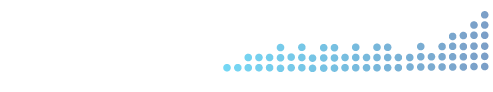 EmisorMonto a FinanciarSoluciones Alegra S.A.S.$250.000.000Inelco$150.000.000Monbel$300.000.0003biomat$140.000.000Proctek$200.000.000Orso$100.000.000Elepha S.A.S.$150.000.000Care Cloud S.A.S.$150.000.000Queo$100.000.000Tower One Wireless$250.000.000Plusaseo Hogar$100.000.000Satlock$280.000.000El Centro De Los Sentidos$200.000.000Velonet$200.000.000Proyemetal$200.000.000De Raíz$100.000.000Industrias Alimenticias Mister Tru S.A.S.$100.000.000La Familia Del Mono (Sajú)$100.000.000Sistemas Energeticos Alternativos S.A.S.$200.000.000Ambiente Soluciones$100.000.000Tiendapp$200.000.000Casa Ibañez$150.000.000Inversiones Loguz$300.000.000Velonet$250.000.000Insitel$400.000.000Resuelve Tu Deuda$500.000.000Grupo Empresarial O&C S.A.S.$100.000.000De Una Grúas$100.000.000Smart Taxi$300.000.000Habi$400.000.000Colombian Trade Company S.A.S.$400.000.000Imagine Apps$150.000.000Diveco$150.000.000Prokarting S.A.S.$200.000.000De Una Grúas$100.000.000Tu Orden$300.000.000Arintia Group S.A.S.$500.000.000Cocina Oculta S.A.S.$150.000.000Ckt Global$250.000.000Mascotas Bichos $150.000.000Piraní S.A.S.$100.000.000Sushi Bogotá S.A.S.$500.000.000Iwin S.A.S.$200.000.00093 Luxury Suites$250.000.000Plusaseo Hogar$100.000.000Aoxlab$700.000.000Salzedo Muñoz Inversiones S.A.S.$100.000.000Vendty$150.000.000Educación por Excelencia$200.000.000T4 Colombia$500.000.000Colombian Ship Supplier S.A.S.$200.000.000Genersa S.A.S. E.S.P.$1.500.000.000Velonet$250.000.000Robinfood$1.000.000.000Fundación Juan Felipe Gómez Escobar$300.000.000Electricercas S.A.S.$500.000.0008bits S.A.S.$150.000.000Servisépticos S.A.S.$500.000.000Celuventas Colombia S.A.S.$450.000.000Asadores El Barril S.A.S.$500.000.000Vain S.A.S$100.000.000Rb Group S.A.S.$400.000.000Habi$3.000.000.000Asfalto en Frío Asf S.A.S.$500.000.000Ad In Publicidad S.A.S.$150.000.000Alimentos Campo Norte Colombia S.A.S.$500.000.000Monterra S.A.S.$100.000.000Inversiones Giraldo Jimenez S.A.S.$200.000.000Geofuturo S.A.S. E.S.P.$1.000.000.000Leal Colombia S.A.S.$500.000.000Digident Cordialidad S.A.S.$200.000.000Inverburger S.A.S.$500.000.000Beagle Group$100.000.000Elepha S.A.S.$1.000.000.000Coaspharma S.A.S.$1.000.000.000Grupo Empresarial Inspira S.A.S.$300.000.000Ele de Colombia$100.000.000Distritornillos$250.000.000Lentesplus S.A.S.$1.000.000.000Ecosembrar S.A.S.$320.000.000Tower One Wireless$1.000.000.000Summa Suministros Industriales S.A.S.$150.000.000Systems And Communications S.A.S.$200.000.000Grupo Quincena S.A.S.$300.000.000T4 Colombia$1.000.000.000Sac Logistica Avanzada S.A.S.$300.000.000Ventur Group S.A.S.$400.000.000Red De Accesorioos S.A.S.$200.000.000Inversiones Y Construcciones Andamas S.A.S$700.000.000Recology S.A.S$150.000.000Trading Solutions Company S.A.S.$1.000.000.000Alife Health S.A.S.$2.600.000.000Servisepticos S.A.S.$500.000.000Time Jobs Colombia S.A.S.$350.000.000Robinfood$3.000.000.000Genersa S.A.S. E.S.P.$500.000.000Sistemas Energeticos Alternativos S.A.S.$300.000.000Industrias Alimenticias Mister Tru S.A.S.$200.000.000Mascotas Bichos$450.000.000American Global Company S.A.S.$200.000.000Contacts: Contacts: Jaime SarmientoMedios y Relaciones PúblicasTel: +57 1 3139800 Ext. 7246Correo: comunicaciones@bvc.com.coCarlos Barrios Relación con Inversionistas y SostenibilidadTel: +57 1 3139800 Ext. 7167Correo: cbarrios@bvc.com.co 